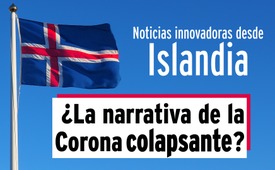 ¿Colapsa la narrativa sobre el Covid19? Novedades al respecto desde Islandia.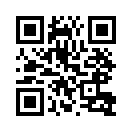 Islandia: Tras una cruzada mundial de vacunación, un notable retroceso en la política de Corona. Los ministerios de sanidad del país han aconsejado a la población islandesa que se olvide de la vacunación. La idea es conseguir que el mayor número posible de personas se infecte con el virus, ya que las vacunas no serían suficientes. El gobierno de Islandia ha decidido hacer frente al Covid-19 de forma natural mediante la inmunidad de rebaño a través del contagio y la recuperación. ¿A base de comprensión?Prefacio del editor: 
Islandia, la segunda nación insular más grande en términos de superficie, pero con una población de apenas 357.000 habitantes, es en muchos sentidos un país significativo a nivel mundial. Una vez tras otra se escuchan cosas sorprendentes desde allí. Recientemente, Islandia, junto con Israel, fue en país modélico, con una de las tasas de vacunación más altas contra el Corona-Virus. ¡Pero la última sorpresa ha sido la decisión del gobierno islandés, ya vigente: de acabar con todas las medidas conra el Corona-Virus! 
He aquí una colaboración de Vasko Kohlmayer de febrero de 2022.

De Vasko Kohlmayer (26.02.2022)
Desde esta semana, Islandia es el primer país del mundo que abandona por completo todas las medidas en torno al Covid19. Ya no habrá cierres ni restricciones sociales. No habrá pruebas obligatorias de Covid y si Ud. contrajera Covid, no tendría que aislarse. No habrá tarjetas de vacunación ni mandatos de vacunación. Cualquier persona, independientemente de su estado de vacunación, puede viajar al país sin someterse a las pruebas. Los no vacunados no se enfrentarán a ninguna forma de discriminación o exclusión de la sociedad.

Islandia está volviendo a ser lo que era antes de la crisis del Covid19.

Esto ya sería bastante sorprendente si tenemos en cuenta que Islandia se encuentra en medio de una oleada masiva de casos con Cóvid y está registrando un récord de casos mientras hablamos aquí.

Por si no lo sabe Ud., la tasa de vacunación en Islandia es de aproximadamente el 80% de la población total, lo que significa que cerca del 90% de la población adulta está totalmente vacunada. 
Obviamente, las vacunas no han hecho absolutamente nada para detener o incluso ralentizar la propagación del virus del SARS-CoV-2. Muy al contrario, parecen haber provocado su aumento.

El gobierno islandés no sólo ha decidido eliminar todas las restricciones y requisitos de vacunación contra el coronavirus, sino que el Ministerio de Sanidad publicó nuevas y notables directrices para hacer frente al virus. Las autoridades sanitarias del país han aconsejado a los islandeses que ”el mayor número posible de personas se infecten con el virus, ya que las vacunas son insuficientes“.

¿Escuchan eso?

El gobierno de Islandia dice ahora a su nación que es bueno infectarse con el Covid19. En otras palabras, el gobierno islandés decidió tratar el Covid mediante la inmunidad de rebaño, basada en la infección natural. Esto supone la negación total de la narrativa oficial de los cóvidicos que ha sido aceptada como sabiduría convencional por casi todos los gobiernos durante los últimos dos años.

La narración fue algo así: La gente debería intentar evitar el contagio a toda costa y esperar a que puedan inyectarse las vacunas experimentales inventadas apresuradamente por las compañías Pfizer, Moderna y similares.

Ahora, sin embargo, los gobiernos animan cada vez más a sus ciudadanos a olvidarse de las vacunas y a combatir el virus con su propio sistema inmunitario.


¿A qué diablos se debe eso?

Dicen esto después de dos años de burdos cierres, restricciones y clausuras de mano dura que han causado inenarrables daños económicos, sociales y psicológicos.

Cambiaron de opinión tras una cruzada mundial de vacunación que inyectó a más del 60% de la población de la Tierra con vacunas insuficientemente probadas que resultaron ser menos eficaces y que mataron innecesariamente a millones de personas en todo el mundo.

Se trata, sin duda, de una de las mayores debacles en los anales de la humanidad.
Hubo científicos que ya recomendaron la inmunidad de rebaño a través de la infección natural al comienzo de la crisis. Sin embargo, estas voces fueron ridiculizadas, censuradas, desacreditadas, despedidas y canceladas.

En cambio, los gobiernos de todo el mundo aceptaron la falsa narrativa uno por uno e impusieron una cascada de medidas catastróficas que causaron un daño sin precedentes a la humanidad.

En las próximas semanas, tratarán de excusarse pretendiendo que el virus ha cambiado y que ahora es menos peligroso que al comienzo. 

Esto es cierto hasta cierto punto. Pero, el hecho es que el virus nunca supuso una gran amenaza para la mayoría de la gente. 

Su tasa de supervivencia en personas no infectadas era de aproximadamente el 99,7%. Prácticamente no suponía una amenaza para los niños sanos. Sólo suponía un riesgo relativamente pequeño para las personas activas y sanas en edad productiva. 

Ciertamente, la amenaza no era suficiente para justificar el cierre de escuelas y empresas a gran escala y otras medidas onerosas.
Tampoco justificó la vacunación masiva y aleatoria de niños y personas sanas con las peligrosas y defectuosas vacunas.

Esta política fue un error gigantesco que costó innumerables billones de dólares e innumerables vidas.
Ahora que la falsa narrativa se está derrumbando, habría que demandar explicaciones a los responsables de esta debacle. Sin embargo, esta gente es muy astuta y ya está desviando astutamente la atención del público hacia otro lugar con una nueva narrativa.

Hoy, casi todos hablan de Vladimir Putin como si fuese la mayor amenaza para la humanidad. Esperan inflamar las pasiones de la gente para que no se den cuenta de que el Covid parece haber desaparecido de alguna manera, a pesar de que hace poco tiempo, todos estábamos supuestamente en peligro de morir a causa de ello.

Ahora, pretenden que Vladimir Putin es el mayor mal al que nos hemos enfrentado jamás. Y como bonificación añadida, serán capaces de culparle de la inflación, la depresión y otros desastres causados por dos años de políticas destructivas por el Covid.

La crisis del Covid ’19 fue un desastre impuesto por el gobierno de principio a fin. El virus, creado por el Estado chino en colaboración con el Dr. Fauci y sus amigos, se escapó o fue liberado del Biolab de Wuhan.

La crisis de Ucrania también es un desastre creado por el gobierno. El inútil Joe Biden, Antony Blinken y sus compinches globalistas provocaron a Putin empujando la idea de ampliar la OTAN hasta las puertas de Rusia. Esto era tan inaceptable para los rusos como hubiera sido para los EE.UU. la adhesión de México al Pacto de Varsovia.

Putin había pedido garantías de que no habría más países miembros de la OTAN cerca de la frontera rusa. Era una petición razonable, pero le dijeron que se fuera a su casa y aquí no pasa nada...

No deberíamos sorprendernos del enfado de Putin. Si reacciona de forma exagerada, la catástrofe subsiguiente la habrán provocado los provocadores que han metido innecesariamente el dedo en el ojo del oso ruso.

Tanto las narrativas sobre Covid como en torno a Rusia son falsas. En cierto sentido, son comparables con piezas de teatro. Las pasiones y emociones evocadas por la reciente se utilizan para ocultar y disfrazar el colapso de la primera pieza.

Nota final de los editores:
En resumen:
El gobierno está animando a sus ciudadanos a olvidarse de las vacunas y, en su lugar, a luchar contra el virus con su propio sistema inmunitario basado en la infección y la convalecencia naturales.
¿Este cambio se debe a que el gobierno se ha dado cuenta de que la vacunación no ha proporcionado la protección esperada a la población? ¿O es que se ha acobardado, por así decirlo, debido al número de casos de corona, ahora dramáticamente elevado, a pesar de la vacunación? ¿Es una posibilidad de achacar la enfermedad masiva y los efectos secundarios de la vacunación a la cancelación de las medidas de Corona? Recomendamos a nuestros espectadores una observación atenta.de avr.Fuentes:https://www.americanthinker.com/articles/2022/02/the_collapsing_covid_narrative_is_being_replaced_with_putin_and_ukraine.htmlEsto también podría interesarle:#Coronavirus-es - www.kla.tv/Coronavirus-es

#saludMedicina - www.kla.tv/saludMedicina

#vacunacion - vacunación - www.kla.tv/vacunacionKla.TV – Las otras noticias ... libre – independiente – no censurada ...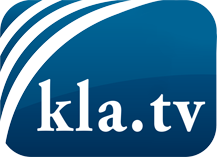 lo que los medios de comunicación no deberían omitir ...poco escuchado – del pueblo para el pueblo ...cada viernes emisiones a las 19:45 horas en www.kla.tv/es¡Vale la pena seguir adelante!Para obtener una suscripción gratuita con noticias mensuales
por correo electrónico, suscríbase a: www.kla.tv/abo-esAviso de seguridad:Lamentablemente, las voces discrepantes siguen siendo censuradas y reprimidas. Mientras no informemos según los intereses e ideologías de la prensa del sistema, debemos esperar siempre que se busquen pretextos para bloquear o perjudicar a Kla.TV.Por lo tanto, ¡conéctese hoy con independencia de Internet!
Haga clic aquí: www.kla.tv/vernetzung&lang=esLicencia:    Licencia Creative Commons con atribución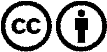 ¡Se desea la distribución y reprocesamiento con atribución! Sin embargo, el material no puede presentarse fuera de contexto.
Con las instituciones financiadas con dinero público está prohibido el uso sin consulta.Las infracciones pueden ser perseguidas.